Приложение 1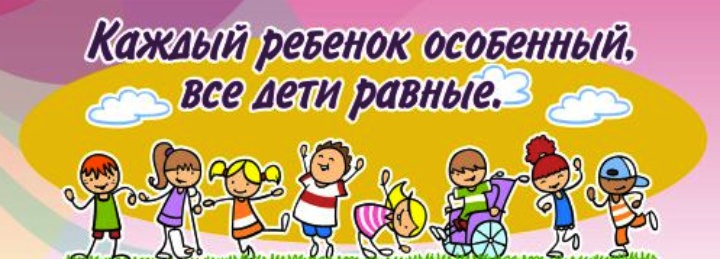 Ресурсный педагог. Функциональная позиция